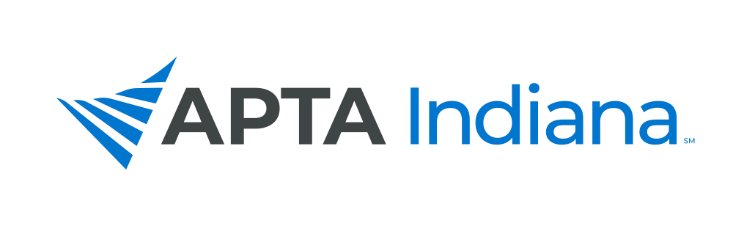 2022 ANNUAL REPORTBoard/Committee/SIG Position: Ed Jones – Orthopaedic and Manual Therapy SIGName: INCLUDE ADDITIONAL INFORMATION NOT RELATED TO THE STRATEGIC PLAN HEREAPTA INDIANA STRATEGIC PLAN UPDATE FOR TRACKING SHEETAPTA INDIANA STRATEGIC PLAN UPDATE FOR TRACKING SHEETGOAL & STRATEGY #UPDATEEngagement Objective #3Plans to schedule and engage outside of the metro Indianapolis area (other districts) were not realized due to COVID-19 restrictions – we have reached out to start hosting these events in the future – following our course (below) and early next year.EducationObjective #4Plans to co-sponsor a course on 11/11 – 14, 2022.This will be a dry needling course with a significant discount for OMT SIG members of $300 off of the registration.Minimal budget effects with exception of refreshments and  facility (low) costs.